Администрация города Липецка информирует владельцев нестационарных объектов о том, что решением сессии Липецкого городского Совета депутатов 25.08.2015 года № 1093 принят Порядок перемещения (переноса) самовольно размещенных нестационарных объектов потребительского рынка на территории города Липецка, согласно которому собственник объекта или лицо, использующее объект обязан выполнить требование о добровольном перемещении (переносе) с незаконно занимаемой территорий в противном случае будут проведены мероприятия по перемещению (переносу) нестационарных торговых объектов администрацией города Липецка. На 01.02.2016 составлено 9 актов выявления самовольно размещенного нестационарного объекта потребительского рынка: № п/пАдресный ориентирТип объектаАкт выявления самовольно размещенного нестационарного объектаСрок исполнения требования о доброволь-ном перемеще-нии (переносе) объектаФото1Проспект Победы, район дома № 25 (за остановкой «Улица Юных Натуралистов»киоск№ 1 от 01.02.201610.02.2016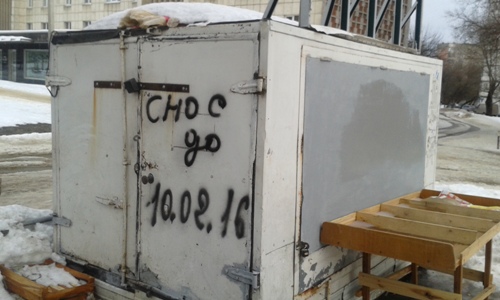 2Проспект Победы, район дома № 25 (за остановкой «Улица Юных Натуралистов»Киоск № 2 от 01.02.201610.02.2016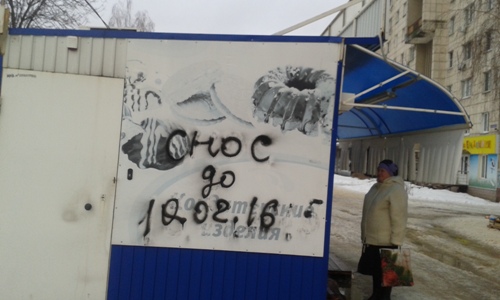 3Проспект Победы, район остановки общественного транспорта «Улица Юных Натуралистов»Тонар№ 3 от 01.02.201610.02.2016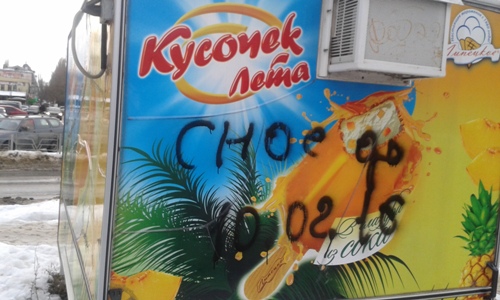 4Улица Доватора, район дома 2 «А»Киоск№ 4 от 01.02.201610.02.2016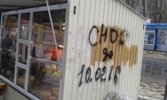 5Улица Доватора, район дома № 7Киоск№ 5 от 01.02.201610.02.2016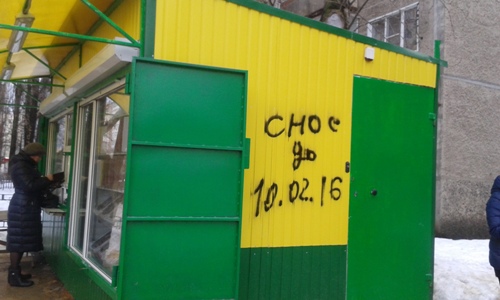 6Улица Неделина, район дома №  31 «А» -Киоск№ 6 от 01.02.201610.02.2016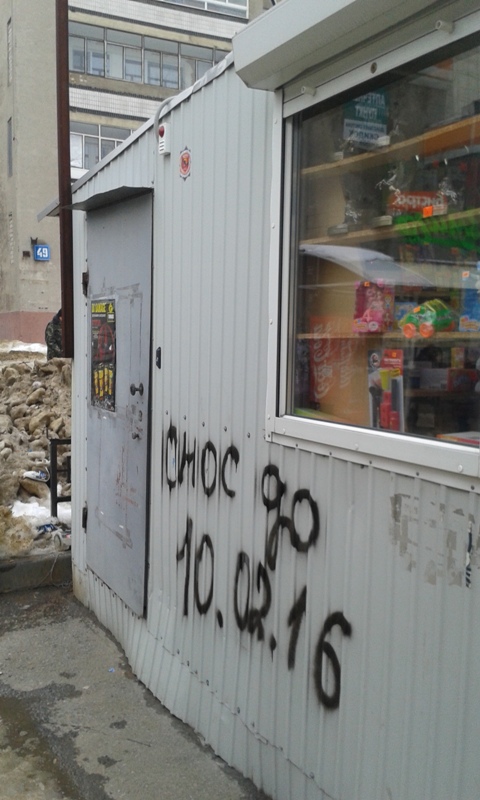 7Улица Неделина, район дома №  49Киоск№ 7 от 01.02.201610.02.2016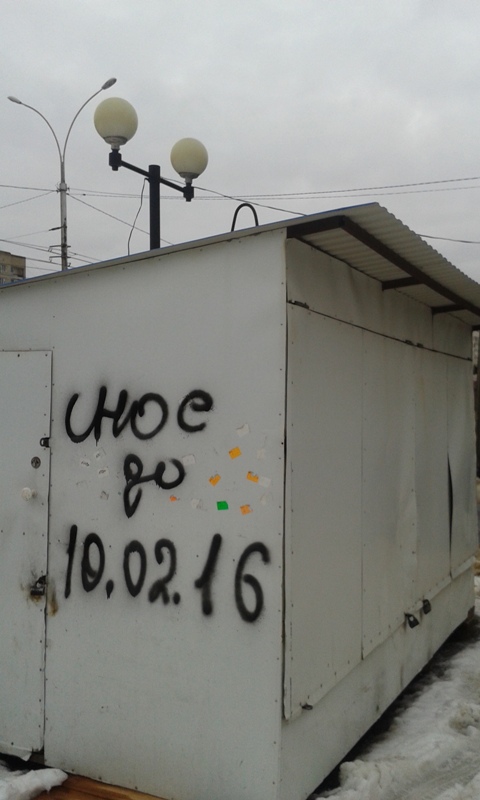 8Ул.Пушкина, район дома № 5киоск№ 8 от 01.02.201610.02.16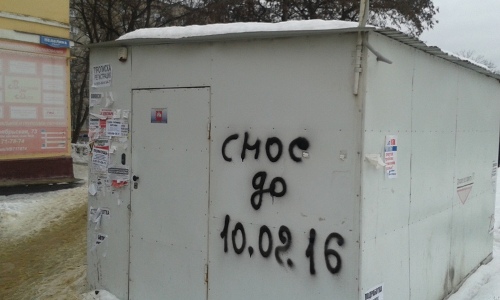 9Ул.Пушкина, район дома № 5киоск№ 9 от 01.02.201610.02.16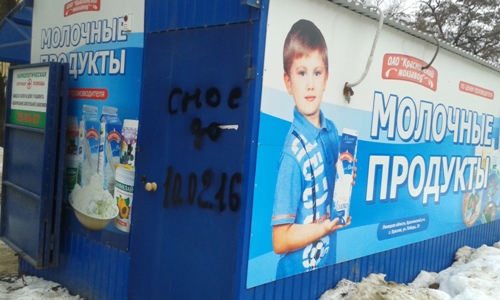 